О площадке zoom.us: Как попасть на встречу?Если вы впервые участвуете в вебинаре на платформе ZOOM, то для входа на площадку потребуется чуть больше времени (15-20 минут), так как вам понадобиться установить приложение и воти. В дальнейшем для участия в таких встречах вам достаточно будет просто кликнуть на ссылку доступа https://zoom.us/j/5502245495 Алгоритм действий для первого входаПройти по ссылке на комнату: https://zoom.us/j/5502245495 Произойдет автоматически загрузка приложения Zoom и предложение его установить.Смело устанавливаете, следуя предложенной инструкции.Попадаете в комнату.Компьютер/ноутбукЕсли зайти по ссылке не получается, то для входа на площадку с компьютера/ноутбука нужно сделать следующее:Для участия вам необходимо зайти на сайт https://zoom.us/ найти в правом верхнем углу ссылку JOIN A MEETING и нажать на нее.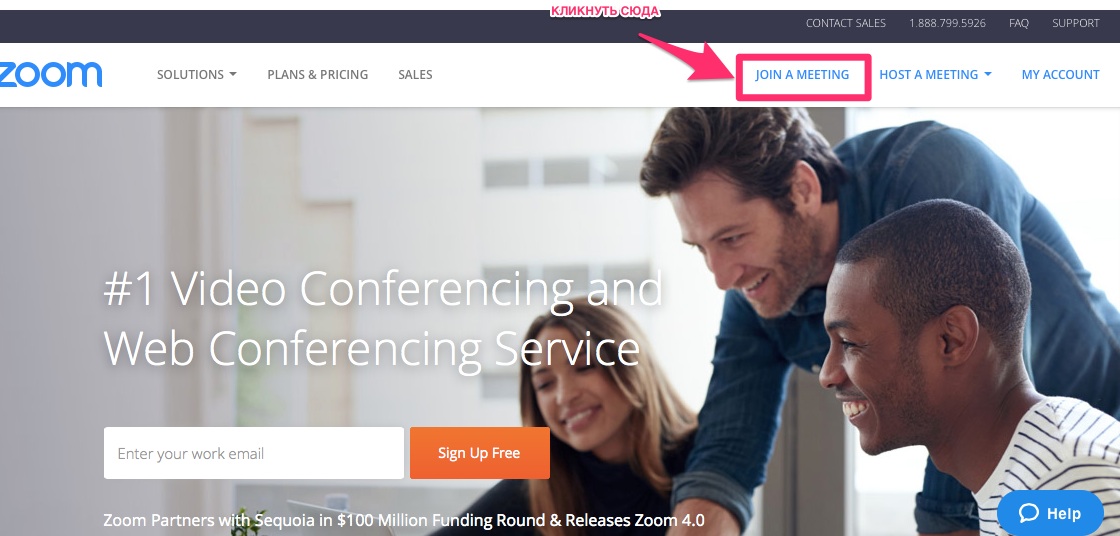 В белое поле ввести номер комнаты (например, для нашего вебинара номер комнаты 550-224-5495)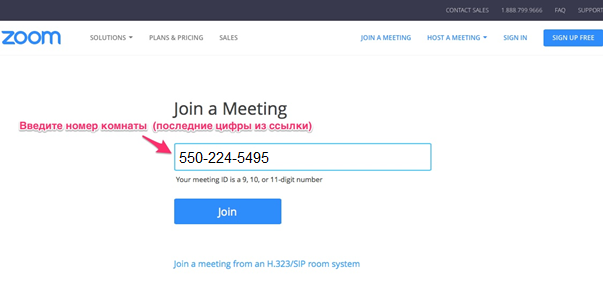 После этого вам будет предложено установить программу zoom с учетом вашей операционной системы. Например, для Mac будет автоматически загружен zoomusInstaller.pkg Нужно кликнуть 2 раза и следовать инструкции до момента, пока не появится предложение войти в комнату (возможно, программа попросит ввести номер комнаты повторно).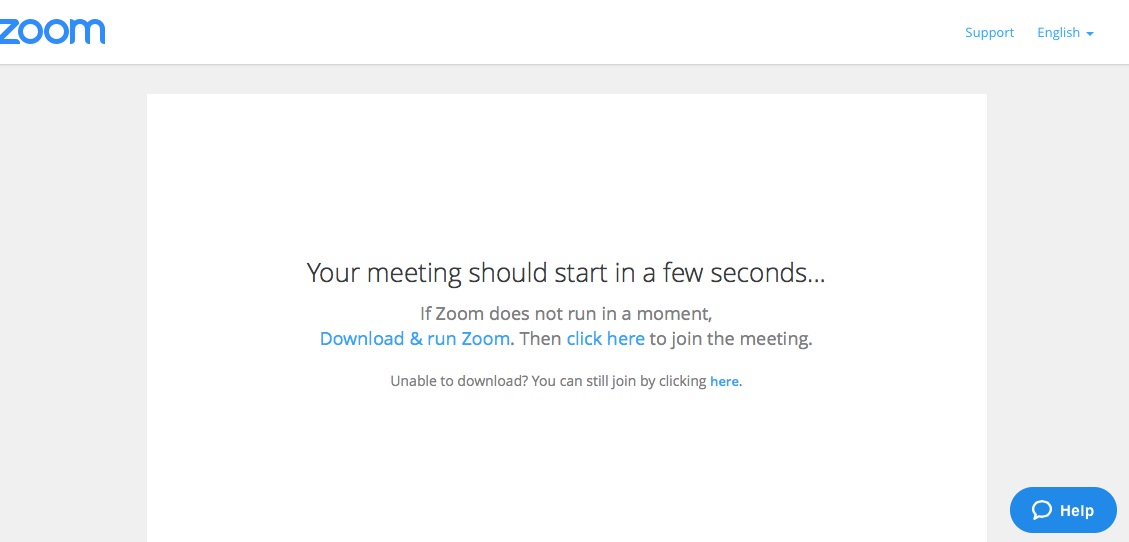 Телефон/планшетДля входа в комнату с планшета и телефона, необходимо установить приложение ZOOM  (полное наименование ZOOM Cloud Meetings).ЗвукВнимание! Для качественной связи необходимо подключить гарнитуру!После входа в комнату сразу выключите МИКРОФОН, чтобы не создавать лишних звуков в комнате. Для этого найдите в левом нижнем углу иконку иконку микрофона и нажмите на нее. Если иконка перечеркнута красной линией и внизу стоит надпись Unmute, значит, звук выключен. Возможные проблемы1. На одном из этапов установки приложения программы просит ввести парольПричинаУ вас есть аккаунт на платформе Zoom, и при входе в комнату программа предлагает его использовать.РешениеВспомните логин и пароль доступа и введите их в предложенном окошке.2. На экране всплывает картинка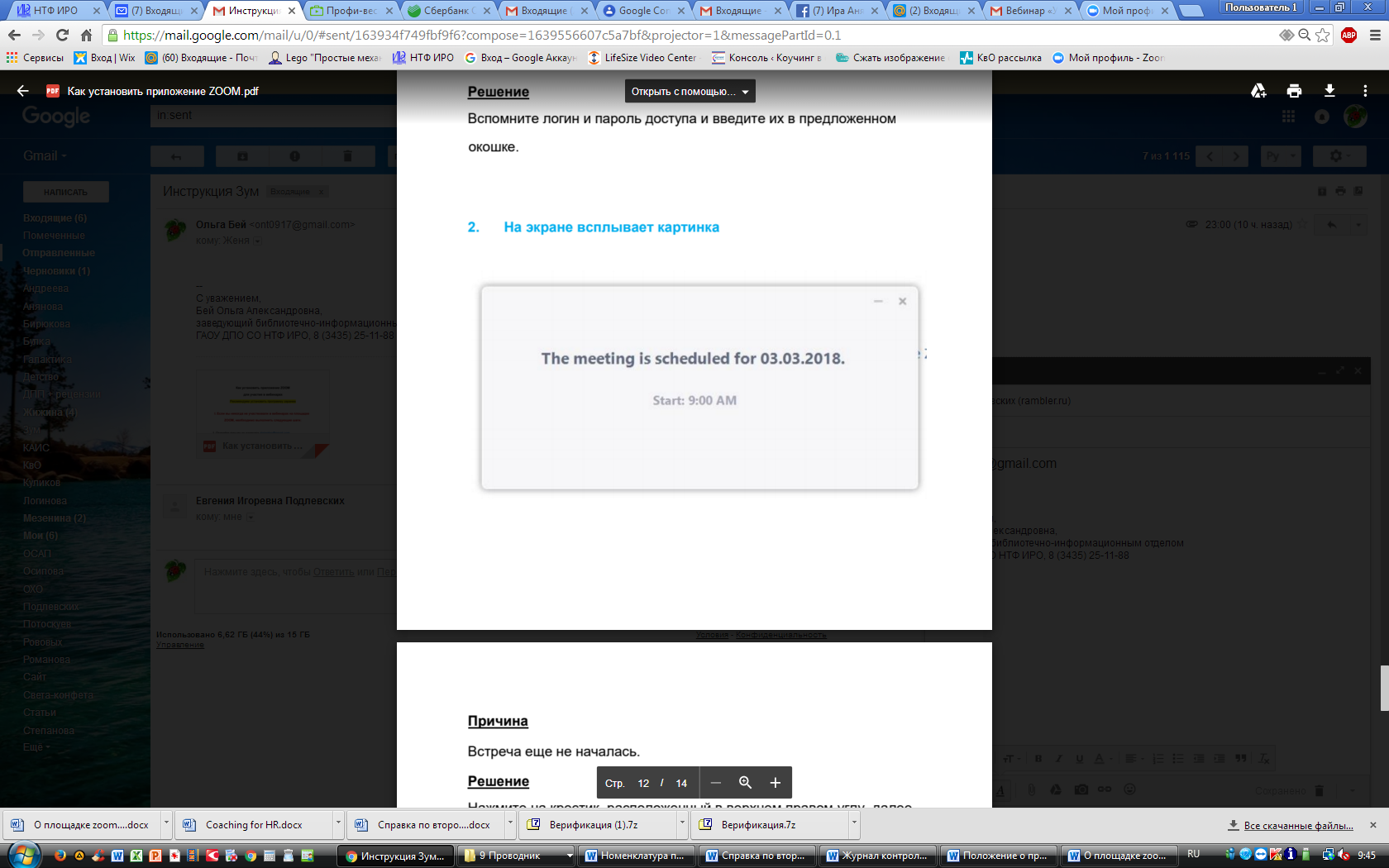 ПричинаВстреча еще не началась.РешениеНажмите на крестик, расположенный в верхнем правом углу, далее кнопку «Leave Meeting» и дождитесь начала вебинара.3. Нет звукаПричинаНа вашем компьютере/ноутбуке/планшете/телефоне отключен аудио-поток.РешениеПроверьте еще раз эту опцию. Возможно, вам нужно подключить гарнитуру! Если гарнитура подключена, проверьте — не перепутали ли вы штекеры микрофона и наушников. Если да — поменяйте их местами.4. В комнате много разных шумов, и из-за них спикера почти не слышноПричинаЛюбой участник встречи (в том числе и вы) может быть источником посторонних шумов, даже не подозревая об этом.РешениеПосле входа в комнату сразу выключите свой МИКРОФОН и камеру,для этого найдите в левом нижнем углу иконки микрофона и камерыи нажмите на нее. Если микрофон и камера выключены, обе иконкибудут перечеркнуты красной линией.